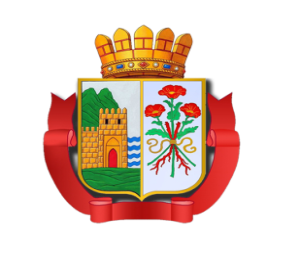 Республика Дагестан«ДЕРБЕНТСКОЕ ГОРОДСКОЕ УПРАВЛЕНИЕ ОБРАЗОВАНИЯ»Муниципальное бюджетное дошкольное образовательное учреждение «Центр развития –детский сад № 11 «Петушок». Дербент ул.Ленина , 89 ;    e-mail: detsadpetushok11@mail.ru                                                                                                                          «     »               2019г.ПРИКАЗ №____«О назначении ответственных лиц за осуществление мероприятий по профилактике коррупции в МБДОУ «ЦРР д/с №11 «Петушок»В целях реализации –  Федерального закона от 25 декабря 2008 г. № 273-ФЗ «О противодействии коррупции», законом Республики Дагестан от 7 апреля 2009 года №21 « О противодействии коррупции в Республике Дагестан».ПриказываюНазначить Алимамедову Эльвиру Дашдемировну, заместителя заведующей по АХР ответственным за осуществление мероприятий по профилактике коррупции в МБДОУ «ЦРР д/с №11 «Петушок».Ответственному разработать План мероприятий по противодействию коррупции в МБДОУ «ЦРР д/с №11 «Петушок».Администрации ДОУ обеспечить: - наличие информационного стенда, содержащего информацию о мерах, принимаемых по противодействию коррупции, с целью доведения данной информации до работников ДОУ и родителей (законных представителей) воспитанников.Контроль за выполнением приказа оставляю за собой.Заведующая МБДОУ «ЦРР д/с №11 «Петушок»                                                 Савзиханова С.М.С приказом ознакомлена: